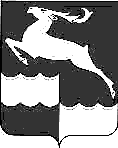 АДМИНИСТРАЦИЯ КЕЖЕМСКОГО РАЙОНАКРАСНОЯРСКОГО КРАЯПОСТАНОВЛЕНИЕ10.06.2021				            № 401-п	                                      г. КодинскОб утверждении Положения о порядке обеспечения условий для развития физической культуры и массового спорта на территории Кежемского районаВ соответствии с п. 14 ч. 1 ст. 15 Федерального закона от 06.10.2003        № 131-ФЗ «Об общих принципах организации местного самоуправления в Российской Федерации», ст. 9 Федерального закона от 04.12.2007 № 329-ФЗ «О физической культуре и спорте в Российской Федерации», руководствуясь ст.СТ. 17, 30.3, 32 Устава Кежемского района, ПОСТАНОВЛЯЮ:Утвердить Положение о порядке обеспечения условий для развития физической культуры и массового спорта на территории Кежемского района согласно приложению к настоящему постановлению.Контроль за исполнением настоящего постановления возложить на заместителя Главы района по социальным вопросам Р.Н. Мартыненко.Постановление вступает в силу со дня подписания, подлежит официальному опубликованию в газете «Кежемский Вестник» и размещению на официальном сайте муниципального образования Кежемский район Красноярского края.Глава района                                                                                   П.Ф. БезматерныхПриложениек постановлению Администрации района от 10.06.2021 № 401-пПОЛОЖЕНИЕо порядке обеспечения условий для развития физической культуры и массового спорта на территории Кежемского района1.1. Настоящее Положение о порядке обеспечения условий для развития на территории Кежемского района физической культуры и массового спорта (далее - Положение) разработано в соответствии с Федеральным законом от 06.10.2003 № 131-ФЗ «Об общих принципах организации местного самоуправления в Российской Федерации», Федеральным законом от 04.12.2007 № 329-ФЗ «О физической культуре и спорте в Российской Федерации», с целью определения порядка обеспечения условий для развития на территории Кежемского района физической культуры и массового спорта.1.2. Основными задачами в сфере развития физической культуры и массового спорта являются: популяризация физической культуры и спорта среди различных групп населения;организация проведения муниципальных официальных физкультурных мероприятий и спортивных мероприятий, а также организация физкультурно-спортивной работы с гражданами;укрепление муниципальной материально-технической базы для занятий граждан физической культурой и спортом;осуществление иных, установленных в соответствии с законодательством Российской Федерации и уставами муниципальных образований полномочий.1.3. Деятельность органов местного самоуправления муниципального образования Кежемский район (далее – органы местного самоуправления) в сфере обеспечения условий для развития физической культуры и массового спорта на территории Кежемского района основывается на следующих принципах:обеспечение права каждого на свободный доступ к физической культуре и спорту, как к необходимым условиям развития физических, интеллектуальных и нравственных способностей личности, права на занятия физической культурой и спортом для всех категорий граждан и групп населения;обеспечение безопасности жизни и здоровья лиц, занимающихся физической культурой и спортом, а также участников и зрителей физкультурных мероприятий и спортивных мероприятий;содействие развитию физической культуры и спорта инвалидов, лиц с ограниченными возможностями здоровья и других групп населения, нуждающихся в повышенной социальной защите;содействие развитию всех видов и составных частей спорта, с учетом уникальности спорта, его социальной и образовательной функций, а также специфики его структуры, основанной на добровольной деятельности его субъектов;взаимодействия с органами государственной власти, общественными спортивными организациями, юридическими и физическими лицами, осуществляющими деятельность, направленную на пропаганду и развитие физической культуры и массового спорта.1.4. Основные направления деятельности в развитии физической культуры и массового спорта являются:создание эффективной системы физкультурно-оздоровительной и спортивно-массовой работы среди населения;формирование муниципальной политики в сфере физической культуры и массового спорта; проведение массовых физкультурно-оздоровительных и спортивных соревнований; стимулирование привлечения инвестиций на развитие физической культуры и массового спорта.развитие инфраструктуры (муниципальных спортивных сооружений, центров подготовки, спортивных баз и др.) для занятий физической культурой и массовым спортом;подготовка кадров и повышение квалификации работников сферы физической культуры и спорта.1.5. Полномочия органов местного самоуправления в области физической культуры и спорта:определение основных задач и направлений развития физической культуры и спорта с учетом местных условий и возможностей, принятие и реализация местных программ развития физической культуры и спорта;развитие школьного спорта и массового спорта;присвоение спортивных разрядов и квалификационных категорий спортивных судей в соответствии со статьей 22 Федерального закона № 329-ФЗ;популяризация физической культуры и спорта среди различных групп населения;организация проведения муниципальных официальных физкультурных мероприятий и спортивных мероприятий, а также организация физкультурно-спортивной работы по месту жительства граждан;утверждение и реализация календарных планов физкультурных мероприятий и спортивных мероприятий муниципальных образований, в том числе включающих в себя физкультурные мероприятия и спортивные мероприятия по реализации комплекса ГТО;организация медицинского обеспечения официальных физкультурных мероприятий и спортивных мероприятий муниципальных образований;содействие обеспечению общественного порядка и общественной безопасности при проведении на территориях муниципальных образований официальных физкультурных мероприятий и спортивных мероприятий;осуществление контроля за соблюдением организациями, созданными муниципальными образованиями и осуществляющими спортивную подготовку, федеральных стандартов спортивной подготовки в соответствии с законодательством Российской Федерации;развитие детско-юношеского спорта в целях создания условий для подготовки спортивных сборных команд муниципальных образований и участие в обеспечении подготовки спортивного резерва для спортивных сборных команд субъектов Российской Федерации;наделение некоммерческих организаций правом по оценке выполнения нормативов испытаний (тестов) комплекса ГТО;осуществление иных установленных в соответствии с законодательством Российской Федерации и уставами муниципальных образований полномочий.1.6. Органы местного самоуправления также имеют право:утверждать порядок формирования спортивных сборных команд Кежемского района, осуществлять их обеспечение;участвовать в организации и проведении муниципальных, межмуниципальных, региональных спортивных соревнований и тренировочных мероприятий спортивных сборных команд Кежемского района, проводимых на территории муниципального образования Кежемский район;оказывать содействие субъектам физической культуры и спорта, осуществляющим свою деятельность на территории муниципального образования Кежемский район;создавать центры тестирования по выполнению нормативов испытаний (тестов) комплекса ГТО (далее - центры тестирования) в форме некоммерческих организаций;оказывать содействие развитию физической культуры и спорта инвалидов, лиц с ограниченными возможностями здоровья, адаптивной физической культуры и адаптивного спорта.1.7. Деятельность органов местного самоуправления по обеспечению условий для развития на территории Кежемского района физической культуры и массового спорта и проведения физкультурно-оздоровительных и спортивных мероприятий осуществляется за счет средств местного бюджета, иных предусмотренных законодательством Российской Федерации источников финансирования.1.8. К расходным обязательствам муниципального образования Кежемский район относятся:обеспечение условий для развития на территории муниципального образования Кежемский район школьного спорта и массового спорта;организация проведения муниципальных официальных физкультурных мероприятий и спортивных мероприятий;обеспечение условий для реализации комплекса ГТО в соответствии с Федеральным законом № 329-ФЗ;обеспечение иных мер для развития физической культуры, школьного спорта и массового спорта, в том числе предусмотренных настоящим Федеральным законом.